        КАРАР                                                                          ПОСТАНОВЛЕНИЕ                                                     «09» ғинуар 2024 й.                             № 01/05                      «09» января 2024 г.О внесении изменений в постановление администрации муниципального района Бижбулякский район  Республики Башкортостан от 02.09.2020 года №09/429 «Об организации  бесплатного горячего питания для обучающихся, осваивающих образовательные программы начального общего образования в общеобразовательных организациях муниципального района Бижбулякский район»Руководствуясь частью 6 статьи 43 Федерального закона от 06.10.2003 года №131-ФЗ «Об общих принципах организации местного самоуправления в Российской Федерации», статьей 37 Федерального закона от 29.12.2012 года № 273 – ФЗ «Об образовании в Российской Федерации», письмом Министерства образования и науки Республики Башкортостан от 28.12.2023г. Исх. № 11-09/355  [для руководства в работе], администрация муниципального района Бижбулякский район Республики БашкортостанПОСТАНОВЛЯЕТ:1. Внести изменения в постановление администрации муниципального района Бижбулякский район  Республики Башкортостан от 02.09.2020 года № 09/429 «Об организации  бесплатного горячего питания для обучающихся, осваивающих образовательные программы начального общего образования в общеобразовательных организациях муниципального района Бижбулякский район» изложив п.1.1. в новой редакции:«1.1.организовать с 9 января 2024 по 31декабря 2024 года бесплатное горячее питание, согласно утвержденного примерного двухнедельного меню:для обучающихся начального общего образования (1-4кл., завтрак 1 смена), стоимостью питания на 1 обучающего на 1 учебный день в сумме 69 рублей 57 копеек, в том числе за счет средств федерального бюджета  в размере 57 рублей 85 копейки, за счет средств бюджета Республики Башкортостан в размере 11 рублей 01 копейки  и  из местного бюджета 70 копеек.»2.Управлению финансов и экономического развития администрации муниципального района Бижбулякский район (Меркулов  В.П.) совместно с МКУ «Централизованная бухгалтерия» (Бахтиярова С.Т.) предусмотреть и организовать финансирование расходов связанных сорганизацией бесплатного горячего питания для обучающихся,осваивающих образовательные программы начального общего образования в общеобразовательных организациях муниципального района Бижбулякский район.3.Признать утратившим силу постановление администрации муниципального района Бижбулякский район  Республики Башкортостан от 11.01.2023г. №01/05 «О внесении изменений в постановление администрации муниципального района Бижбулякский район  Республики Башкортостан от 02.09.2020 года №09/429 «Об организации  бесплатного горячего питания для обучающихся, осваивающих образовательные программы начального общего образования в общеобразовательных организациях муниципального района Бижбулякский район».4.Контроль над исполнением настоящего постановления возложить на заместителя главы администрации муниципального района Бижбулякский район по социальным вопросам и кадрам Данилова  А.А.Глава администрации                подписано                                    А.М.ЗариповБАШҠОРТОСТАН  РЕСПУБЛИКАҺЫБИШБҮЛӘҠРАЙОНЫМУНИЦИПАЛЬ  РАЙОНХАКИМИӘТЕ452040, Бишбүләк, Еңeү урамы,13Тел. (34743) 2-13-42, 2-12-96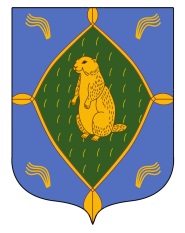 АДМИНИСТРАЦИЯМУНИЦИПАЛЬНОГО РАЙОНАБИЖБУЛЯКСКИЙ РАЙОНРЕСПУБЛИКИ БАШКОРТОСТАН452040, Бижбуляк, ул. Победы, 13Тел. (34743) 2-13-42, 2-12-96